ВІДДАВ ЖИТТЯ ЗА УКРАЇНУБОРИС ОЛЕКСАНДР ОЛЕКСАНДРОВИЧ(25.08 1994 р. – 15.03 2022 р.)Майор, командир вертольота Мі-8, кавалер ордена Данила Галицького та ордена Богдана Хмельницького  ІІІ ступеня (посмертно)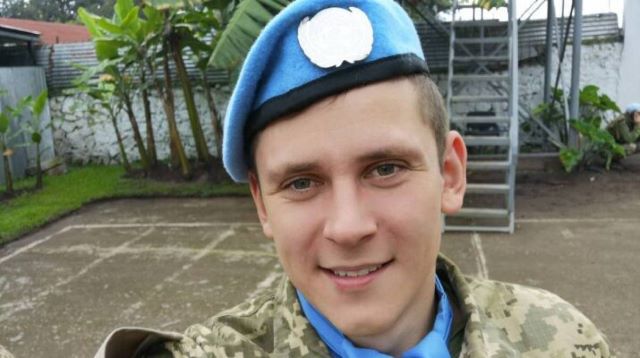   Він марив  небом, воно його   кликало. Мирна Україна, прекрасна природа, рідна школа, люблячі батьки – усе це сприяло безтурботному дитинству хлопчика. Олександр народився 25 серпня 1994 року в м. Ніжині Чернігівської області. Навчався в Ніжинській гімназії №3. У перший клас пішов у шість років. Батьки сумнівалися, чи віддавати так рано: малий, низенький, але Саша 30 серпня 2000 року сказав: «Або я йду в школу, або нікуди не піду». Так Борис Олександр став гімназистом 1–А у класі Давиденко Ніни Дмитрівни. Уся школа пам'ятає їх вистави, танок бджілок, тісні відносини з діаспорою Греції. Клас був дружний, креативний, учні брали  участь в усіх шкільних заходах, а надихала на успіх класний керівник – Лапко Тамара Віталіївна. Уже з дитинства Саша мріяв стати особистістю, проявити себе або в спорті, захоплювався футболом, або стати пілотом. Закінчивши 9 класів, юнак віддав перевагу військовій справі, вступивши до Чернігівського ліцею з посиленою військово-патріотичною підготовкою. Навчався Олександр із задоволенням, був командиром відділення, молодшим віцесержантом, одним із кращих ліцеїстів. 25 грудня 2010 року батьки, Олександр Михайлович та Світлана Олексіївна, отримали лист-подяку від командування ліцею.Олександр дуже любив небо й завжди мріяв літати. Батьки Олександра зберегли дитячу колекцію літаків та гелікоптерів, які він сам конструював у дитинстві. Випускник військового ліцею продовжив навчання в Харківському університеті Повітряних Сил імені Івана Кожедуба. Він завжди був найкращим, першим. Ще курсантом був нагороджений медаллю за високі показники в навчанні. І ось мрія здійснилася. У 2016 році молодий лейтенант Борис Олександр розпочав свою військову службу в Херсоні. Він льотчик-штурман вертольоту вертолітної ланки вертолітної ескадрильї 11 окремої бригади армійської авіації Сухопутних Військ Збройних Сил України. У 2018 році Борис Олександр Олександрович отримав звання капітана.   В 2016, 2017 та 2019 рр. молодий офіцер проходив військову службу в зоні АТО: виконував бойові польотні завдання, десантував війська, перевозив особовий склад та вантажі, обстоював державний суверенітет України.У 2019 році Борис О. О. став командиром вертольота Мі-8. З грудня 2019 по листопад 2020 року проходив службу у складі 18 окремого вертолітного загону Місії ООН зі стабілізації у Демократичній Республіці Конго. Мама, Світлана Олексіївна, згадує розповіді сина про голодних дітей з Африки, як чекали вони приземлення гелікоптера з мукою, рисом, олією, медичними засобами від малярії, а від себе пілоти пригощали дітей цукерками та іграшками. За чітке виконання поставлених завдань, мужність, дисциплінованість, капітан Борис О.О. був нагороджений відзнакою  ООН «За службу миру» та пам’ятним нагрудним знаком Міністерства оборони України «Воїн-миротворець».  Повернувшись в Україну, Олександр продовжує службу в легендарній уже зараз Чорнобаївці. Молодий воїн планував своє мирне життя, майбутнє одруження влітку з своєю коханою дівчиною Оксаною.   З 18 січня 2022 Борис Олександр Олександрович був у відрядженні на Донбасі. У перший день повномасштабної війни 24 лютого 2022 року Олександр телефонував батькам, він сказав: «Мамо, це війна», говорив про велику небезпеку, просив, благав  батьків евакуюватися, попереджав про жорстокість загарбників: «Ви батьки воїна ЗСУ, Вас ніхто не пожаліє!» Батьки залишилися в Ніжині і як могли допомагали країні всією родиною. До них телефонували родичі, розповідали про скупчення військ ворога під Черніговом, у районі Нової Басані, на підступах до Ніжина, біля Бахмача. Усі дані передавалися або сину, або в аварійно-диспетчерську службу. Дуже швидко наші артилеристи, вертольотчики дізнавалися про скупчення військ ворога, їх розміщення, склади, танки, артилерію. Батьки тішилися, коли через день чули з новин про знищення ворожих військ. Були дні, коли поговорити з сином телефоном було не можливо, не було часу, Олександр був на війні, на завданнях, але він встигав поставити плюсик (+), це був сигнал для мама та татуся, що він живий, воює. Завдання були різні: знищення ворожої техніки, живої сили, переправлення продуктів у підрозділи ЗСУ. Під час одного транспортування поранених гелікоптер був перевантажений, піднятися було тяжко, але майстерність пілота, певно, підняла машину в повітря. Ворог стріляв без упину, але капітан Борис зумів доставити поранених. Гвинт хвоста вертольота був перебитий, усі дивувалися, як вдалося приземлитися….  За  відвагу та блискуче виконання бойових завдань капітан Борис Олександр Олександрович 16 березня 2022 року був нагороджений почесним орденом Данила Галицького.   За день пілоти зробили декілька вильотів, літали в парі. 15 березня 2022 року два екіпажі вертольотів Мі–8 виконували бойове завдання з підтримки підрозділів Сухопутних військ Збройних сил України зі знищення бойової техніки та живої сили ворога окупаційних груп збройних сил російської федерації в районі м. Донецька. Після успішного знищення 15 одиниць техніки та 30 осіб живої сили вертоліт Бориса О.О. був уражений ракетою окупаційних військ Російської Федерації. В останні секунди командир гелікоптера встиг попередити екіпаж ведучого вертольота про пуск ракети, чим врятували життя своїм побратимам. Вертоліт впав за 2 кілометри південніше населеного пункту Мар'їнка Донецької області. Капітан Борис Олександр Олександрович загинув, але залишився вірний воєнній присязі, захищаючи територіальну незалежність України. 14 квітня 2022 року  Президент України Володимир Зеленський нагородив Бориса Олександра Олександровича за мужність, героїзм, відвагу у боротьбі з ворогом, орденом Богдана Хмельницького ІІІ ступеня (посмертно). Вічна Слава Героям!ПОГЛЯД, ЩО ЗАГЛЯДАЄ В ДУШУСпогади класного керівника  Лапко Тамари ВіталіївниСпогади потрібні людині, щоб пам’ятати різні моменти, події її життя. Частина їх приємна, частина сумна. Вони допомагають пригадувати, запам’ятати рідних, близьких, друзів і тих, кого немає поруч. Мої спогади пов’язані з іменем мого учня Олександра Бориса – мужнього, хороброго, безстрашного. Повернути його ніяк, забути неможливо. 28 років… Він мав жити працювати, кохати, виховувати своїх дітей, але підступний, нахабний ворог забрав у нього ці радощі. Добрий, чуйний, товариський Сашко був улюбленцем класу. Маленького зросту, з великими темними очима, які дивились на тебе уважно, допитливо, інколи з іронією під час уроків. Пройшов час, а я продовжую пам’ятати ці оченята, цей погляд, що заглядає в душу. Завжди був активним у виховних заходах, у житті класу, із задоволенням їздив на екскурсії. Любив пожартувати, грати у футбол, влучно забиваючи голи у ворота противника. Одного разу у класі була виставка «Мої уподобання». Усі були в захваті від зроблених його маленькими рученятами чудових моделей літаків вертольотів та іншої техніки. З теплом і шаною говорив про тата, матусю і старшу сестричку, яка часто під час перерв заходила до класу,  зустріти брата, пригощала солодощами. Відчувався якийсь особливий зв'язок між ними. Після вступу до військового училища продовжував підтримувати дружні стосунки з учнями класу, разом з родиною святкував з нами закінчення 11-го класу. Пригадую день, коли поріг класу переступив змужнілий, статний юнак у льотній шкіряній куртці, але ж з тими проникливими очима. Скільки незабутніх хвилин спілкування він подарував! Слухаючи його розповідь про службу, польоти, я відчула, що зараз переді мною стоїть розумний, дорослий чоловік. А ще я зрозуміла, як він любить небо! На жаль, воно не вберегло його. Приємно було чути слова вдячності вчителям за отримані знання. 	Дивлячись на його фото, безмежно вдячна йому з а те, що я, мій онук, його однокласники можемо продовжувати жити. Я пишаюсь тим, що мені довелось вчити Прометея сьогодення. Я впевнена, що Україна – непереможна, незламна, нездолана, поки її боронять такі, як наш Саша Борис.                    КОЖНИЙ ДЕНЬ – ЦЕ РИЗИК ДЛЯ ЖИТТЯСпогади бойового побратима БОРИСА О. О.Синельника Леоніда Валентиновича Війна нас застала на бойовому завданні біля міста Краматорська на Донбасі. Уночі 23лютого 2022 року підрозділу дали завдання перебазуватися вглиб території України. Відлетіли вночі, а в 4 години ранку наш аеродром вже був атакований рашиськими військами. Вертольоти та особовий склад вдалося врятувати. Два перші дні були найважчі, ніхто не знав де ворог. Наших пілотів  врятували місцеві жителі, вони приносили їжу, теплий одяг, воду, чай. Вертольотчики ночували у гелікоптерах, схованих у підлісках. На третій день екіпажі змогли зв’язатися з центром управління та отримали завдання перебазуватися до Запорізької області. Почалися військові будні повномасштабної війни. Завдання були прості: знайти колону та ліквідувати її. Колони йшли безкінечні, по 2-3 кілометри. Їх необхідно знищити, від нашої майстерності, залежали долі міст, сіл, населення України. За день могли робити 2-3 вильоти. Кожний день – це ризик для життя. Саша Борис був чудовим пілотом, він ризиковий, проходив там, де інші не змогли б, ходив «по лезу», були два випадки, коли вижити було нереально тяжко. Іноді треба спускатися на висоту 2-4 метри. У день загибелі Олександра завдання було складним, до цілі летіли півтори години, під гвинтокрилом 20 снарядів. Непросто було знайти колону ворога. Завдання було виконане, рашиська техніка була знищена, але в гелікоптер влучила ворожа ракета. Загинуло чотири герої: майор (посмертно) БОРИС Олександр Олександрович, командир вертольота вертолітної ланки вертолітної ескадрильї; старший лейтенант (посмертно) ТИМОШЕНКО Леонід Олександрович, льотчик-штурман вертольота вертолітної ланки вертолітної ескадрильї; капітан (посмертно) ЛАЗОВСЬКИЙ Олександр Сергійович, бортовий авіаційний технік вертолітної ланки вертолітної ескадрильї; старший солдат ПОПОВ Артур Олександрович, старший стрілець взводу охорони роти охорони батальйону охорони. Війна породжує легенди, але тяжкі випробування виховують героїв. Такими героями неба, крилатими воїнами світла є випускники Ніжинської гімназії №3: майор, командир вертольота Мі-8, БОРИС ОЛЕКСАНДР ОЛЕКСАНДРОВИЧ (25.08.1994р.-15.03.2022р.) та капітан, штурман-льотчик вертолітної ланки ШЕНДРИКОВ МАКСИМ СЕРГІЙОВИЧ (30.12.1992 р.-23.04. 2022р.)Спогади зібрали та опрацювали учитель історії Мазун Наталія та учениця 9-Б класу Вікторія Кошова.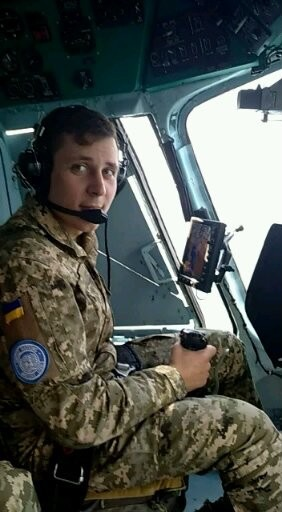 Пілот Борис та його екіпаж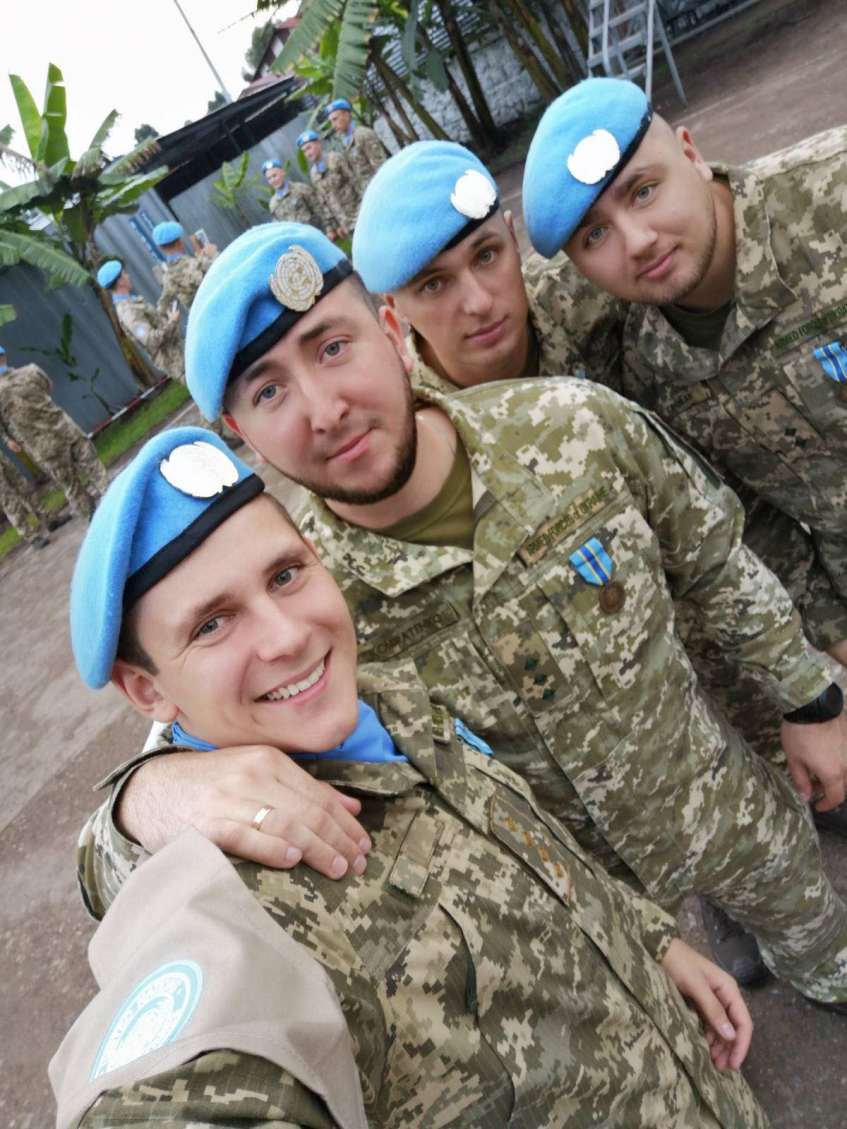 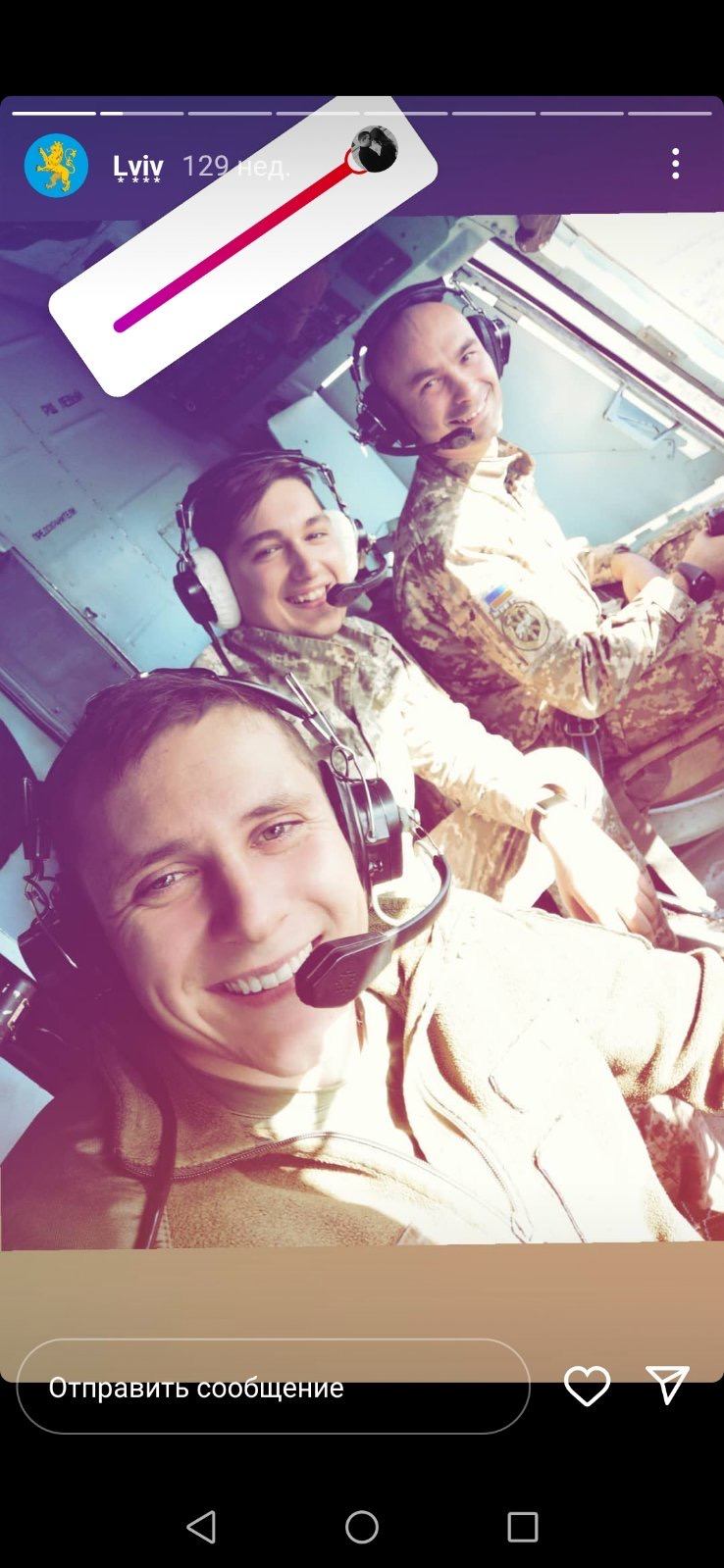 